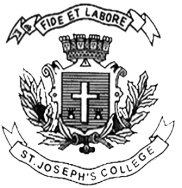 ST. JOSEPH’S COLLEGE (AUTONOMOUS), BENGALURU-27B.Sc - IV SEMESTERSEMESTER EXAMINATION: APRIL 2018BO 415 –Embryology of Angiosperms, Palynology and Environmental BiologyTIME : 1½ hrs                                                                                       MAX. MARKS: 35 This paper contains ONE printed side and THREE sectionsDraw diagrams wherever necessaryWrite on any FIVE of the following in one or two sentences:              5x2 = 10CaruncleAmoeboid TapetumSignificance of double fertilizationDedifferentiationTectumFossulate pattern of exineProtocooperationWrite critical notes on any THREE of the following :                                3x5 = 15Ecological pyramidsFree nuclear endospermSoil profilePolygonum type of embryosac developmentOzone layer depletionGive comprehensive account on any ONE of the following :         1x10 = 10Development of male gametophyteTropical Rain Forest	                                BO-415-A-18